Department of Veterans AffairsVistA Scheduling EnhancementVersion 1.0Release NotesSD*5.3*622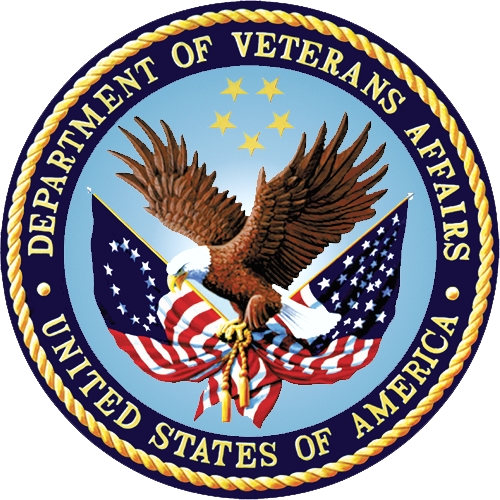 December 2014This page intentionally left blankRevision HistoryThis page intentionally left blankTable of Contents1. Introduction	12. Audience	13. Features and Functionality	14. Upgrades	15. Known Issues	..2 6. Product Documentation	2 This page intentionally left blankIntroductionPurposeThe purpose of this document is to provide a summary of enhancements and new features to the VistA Scheduling package as implemented in the patch SD*5.3*622.AudienceThis document targets users and administrators of the VistA Scheduling package, version 5.3. This ReleaseThe following provide the new features and functions added to the VistA Scheduling package, version 5.3 by the patch SD*5.3*622. A Clinic inactivation  reminder mail message that is sent to the new mail group SD CLINIC INACTIVATE REMINDER on the date that the Clinic is set to go inactive.The ability to add Default Provider to the Scheduling letter template in Enter/Edit Letters.The ability to add Clinic Location to the Scheduling letter template in Enter/Edit Letters.The ability to print the Default Provider on a Scheduling letter sent or given to the Patient.The ability to print the Clinic location on a Scheduling letter sent or given to the Patient.The ability to add telephone extension to Clinic Set up.The ability to display/print telephone extension in Clinic Profile. The ability to print the Clinic telephone number and telephone extension number on a Scheduling letter sent or given to the Patient.The ability to display the Patient’s Desired Date (current date) when Next Available prompt is answered Yes by the Clerk creating a Patient appointment The ability to print the Pre-appointment letter for a patient immediately after creation of the appointment and before leaving the option.Ensure correct entry of Desired Date in Expanded Profile (EP),Clinic Wait Time Information, for multiple appointments.Features and FunctionalityThe following sections list the new features and the software components that support the features in the patch SD*5.3*622.Clinic Inactivation Reminder Mail Message – supported by the option Inactivate a clinic [SD INACTIVATE].Select whether or not to print the Default Provider and the Clinic Location on a letter by populating or leaving blank the new fields ‘Print Default Provider?’ and ‘Print Clinic Location?’ via the option Enter/Edit Letters [SDEDLET]Print Default Provider in Pre-Appointment Letter, Clinic Location, Telephone and Telephone Extension – supported by the options Make Appointment [SDM]and Print Scheduling Letters [SDPRLETTERS]. Additionally and depending on how the Pre-Appointment Letter has been set up, every time a letter is printed after a ‘No Show’ or ‘Cancel Appointment’, the resulting letter will contain the new information above. Print the Clinic Telephone number and Telephone Extension number on a Pre-Appointment Letter if the fields are populated when executing the option Set up a Clinic [SDBUILD].Display the current date (Desired Date) for 3 seconds to the clerk creating an appointment when executing the option Make Appointment [SDM],Print the Pre-Appointment Letter for a patient when executing the option Make Appointment [SDM].Display the Desired Date for an appointment when executing the option Expand Entry (EP)  in screen #3 after creation of the appointment when using the Multiple Appointment Booking optionDisplay/print the telephne extension on the Clinic Profile option [SDCLINIC]Corrected the header of the Clinic Profile option [SDCLINIC] to display only once per pageUpgradesThis is the E4 enhancement of a group of enhancements for the VistA Scheduling package. The following components have been modified or added.New field #99.1, TELEPHONE EXTENSION, in the HOSPITAL LOCATION file, #44.New field #4, PRINT DEFAULT PROVIDER?, in the LETTER file, #407.5.New field #5, PRINT CLINIC LOCATION?, in the LETTER file, #407.5.New mail group SD CLINIC INACTIVATE REMINDER, in the MAIL GROUP file, #3.8.Modified input template Set Up a Clinic [SDB] in the HOSPITAL LOCATION file, #44, to include the field #99.1, TELEPHONE EXTENSION.Modified the Pre-Appointment Letter to include more comprehensive appointment information that can display the Default Provider, Clinic Location, Telephone Number, and Telephone Extension Number when printing the letter for a Patient.Modified the option Make Appointment [SDM] to allow the clerk to print the Pre-Appointment Letter for a Patient before leaving the option. The default for printing the letter is No//.Modify Clinic Profile option [SDCLINIC]  to display/print the Telephone Extension. Corrected the Clinic Profile option [SDCLINIC] to display and print the report header only once per page instead of twice at the top of the page.Known IssuesThere are no known issues specific to this release.Product DocumentationThe following documents apply to this release:The ADT manuals are posted on the VistA Documentation Library (VDL) page. http://www4.va.gov/vdl/application.asp?appid=55. Updated documentation describing the new functionality introduced by this patch is available.The preferred method is to FTP the files from 
REDACTEDThis transmits the files from the first available FTP server. Sites may also elect to retrieve software directly from a specific server as follows:Documentation can also be found on the VA Software Documentation Library at: http://www4.va.gov/vdl/The following VistA Scheduling user manuals are updated with changes for SD*5.3*622.Installation Guide for SD*5.3*622PIMS v5.3 Scheduling Module User Manual Appointment Menu PIMS v5.3 Scheduling Module User Manual Scheduling MenuVSE E4 System Design DocumentPIMS 5.3 Technical ManualDateVersionDescriptionAuthor12/15/20141.0Sent for SubmissionREDACTEDREDACTEDREDACTEDREDACTEDREDACTEDREDACTEDREDACTEDREDACTEDREDACTEDREDACTED